Modello domanda di RICHIESTA all’assegnazione temporanea di un’unità abitativa per l’emergenza terremoto (art. 14, Decreto Legge 9 febbraio 2017 n. 8, Legge 7 aprile 2017 n. 45)EVENTO SISMICO REGIONI LAZIO, MARCHE, UMBRIA E ABRUZZO 24 AGOSTO E 26-30 OTTOBRE2016RICHIESTA Assegnazione temporanea di un’unità abitativa per l’emergenza terremotoA TITOLO GRATUITOComune di FaleroneDichiarazione sostitutiva di certificazione e di atto di notorietà resa ai sensi degli artt.46 e 47 del D.P.R. 28 dicembre 2000 n. 445AL SINDACO DEL COMUNE DI FALERONEIL SOTTOSCRITTOCOGNOME NOME  	AI SENSI DEGLI ARTT. 46 E 47 DEL D.P.R. 445 DEL 28/12/2000, CONSAPEVOLE DELLE CONSEGUENZE PENALI PREVISTE AGLI ARTT. 75 E 76 DEL D.P.R 445/2000, PER CHI ATTESTA IL FALSO, SOTTO LA PROPRIA RESPONSABILITÀDICHIARA QUANTO SEGUEDATI PERSONALI:NATO A	(Prov.	) IL _ _ _ / _ _ _ / _ _ _ _RESIDENTE A_	(Prov.	)VIA/PIAZZA	N.  	CODICE FISCALE	TEL. 	con riferimento all’avviso pubblico approvato con determinazione del Responsabile del I° Settore n.  62 del 15/04/2024 con la presente comunica di:RICHIEDERE l’assegnazione di un’abitativa temporanea per l’emergenza terremoto. A tale scopo dichiara: il proprio nucleo familiare è attualmente così composto: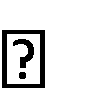         Che dal _ _ _ / _ _ _ /	n.  componenti	sono assistiti in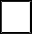 autonoma sistemazione presso il Comune	Via e n. civico	    Che dal _ _ _ / _ _ _ /	n.  componenti	sono sistemati cononeri a carico della Pubblica Amministrazione (struttura ricettiva in convenzione ecc.)  	In caso di dichiarazione di UNA O PIÙ PERSONE CON RIDOTTA O IMPEDITA CAPACITÀ MOTORIA CHE NECESSITANO DI SERVIZI SPECIFICI ALLE LORO ESIGENZE allego:certificato di invalidità rilasciato da	.ALTRO:	.DICHIARA ALTRESì DI POSSEDERE I SEGUENTI REQUISITI:□ Nucleo familiare che percepisce il contributo di autonoma sistemazione (CAS);              □ Nucleo familiare destinatario di ordinanza di sgombero dell’immobile per l’avvio dei lavori di ripristino;              □ Nucleo familiare già assegnatario di SAE le cui dimensioni non risultano più idonee a seguito dell’aumento del numero dei componenti e/o a causa di mutate esigenze sanitarie certificate da ASUR o Area Vasta competente;□ Nucleo familiare proveniente da altro Comune che percepisce il CAS;□ Nucleo familiare già assegnatario di SAE che a causa di comprovate necessità si trasferisce in altro Comune (mobilità verso altro comune);DICHIARA ANCORA DI:□ aver già manifestato precedentemente la volontà di essere assegnatario dell’alloggio mediante istanza e/o dichiarazione volontariaDICHIARA INOLTRE CHE L’ABITAZIONEIN CUI SI AVEVA LA DIMORA PRINCIPALE, ABITUALE E CONTINUATIVA, PER CUI SI RICHIEDE L’UNITA’ ABITATIVA TEMPORANEA PER L’EMERGENZA TERREMOTO, È SITUATA A	IN:DATI SULL’ABITAZIONE DANNEGGIATA:Foglio:	Particella:	Sub:  	VIA/PIAZZA		N.	 FRAZIONE	ÈDI PROPRIETÀ	IN AFFITTO	ABITATA AD ALTRO TITOLO: specificare tipologia  	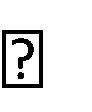 RISULTA:IN ZONA ROSSAINAGIBILE CON ESITO “E”, A SEGUITO DELLA RILEVAZIONE EFFETTUATA CON SCHEDA AEDES COME ATTESTATO DALL’ORDINANZA N.	DEL	/	/ 	INAGIBILE CON ESITO “F” (PRESUMIBILMENTE DI NON RAPIDA SOLUZIONE), A SEGUITO DELLA RILEVAZIONE EFFETTUATA CON SCHEDA AEDES COME ATTESTATO DALL’ORDINANZA N.	DEL 	/	/ 	 INUTILIZZABILE, A SEGUITO DELLA RILEVAZIONE EFFETTUATA CON SCHEDA FAST COME ATTESTATO DALL’ORDINANZA N.	DEL           /         /	IL CUI ESITO DI INAGIBILITÀ È E   F COSÌ COME DICHIARATO NELL’ATTESTAZIONE ALLEGATA ALLA PRESENTE SOTTOSCRITTA DA PROFESSIONISTA ABILITATO INCARICATO PER LA REDAZIONE DELLA SCHEDA AEDESIN ATTESA DI VERIFICA DI AGIBILITÀ MA IL SOTTOSCRITTO DICHIARA CHE È DISTRUTTA O INAGIBILEDICHIARA INFINE CHEqualora, durante il periodo di emergenza sismica, vengano meno i requisiti dell’inagibilità con esito “E”, a seguito della rilevazione effettuata con Scheda AeDES e dell’inagibilità con esito “F” di non rapida soluzione, a seguito della rilevazione effettuata con Scheda AeDES delle abitazioni danneggiate dal sisma, sono consapevole di dover rilasciare l’alloggio assegnato;una volta terminata l’emergenza sismica, qualora permangano i requisiti di inagibilità sopra richiamati, ho la possibilità di scegliere tra due opzioni:                     - rilasciare l’alloggio nelle disponibilità dell’Ente;                      - richiedere di restare nello stesso alloggio ma a titolo oneroso, dietro corresponsione di un contributo parametrato ai canoni stabiliti per l’assegnazione degli alloggi di edilizia residenziale pubblica decurtato del trenta per cento (30%); altrimenti, nel caso in cui l’abitazione danneggiata dal sisma di proprietà o in locazione in cui avevo la dimora principale, abituale e continuativa risulti ripristinata e quindi con certificato di agibilità, sono tenuto esclusivamente a rilasciare l’alloggio, che rientra nelle disponibilità dell’Ente; in caso di successiva rinuncia all’unita’ abitativa temporanea per l’emergenza terremoto, senza valida motivazione, il sottoscritto è consapevole che cesseranno tutte le forme di assistenza previste dalla normativa di settore con decorrenza dalla data di presentazione della rinuncia.                                                                                                                                                  FirmaLì _ _    ,    _ / _ _ _ / _ _ _ _ _	Allego fotocopia di un documento di identitàCOGNOMENOMEDATA DI NASCITAGRADO DI PARENTELA